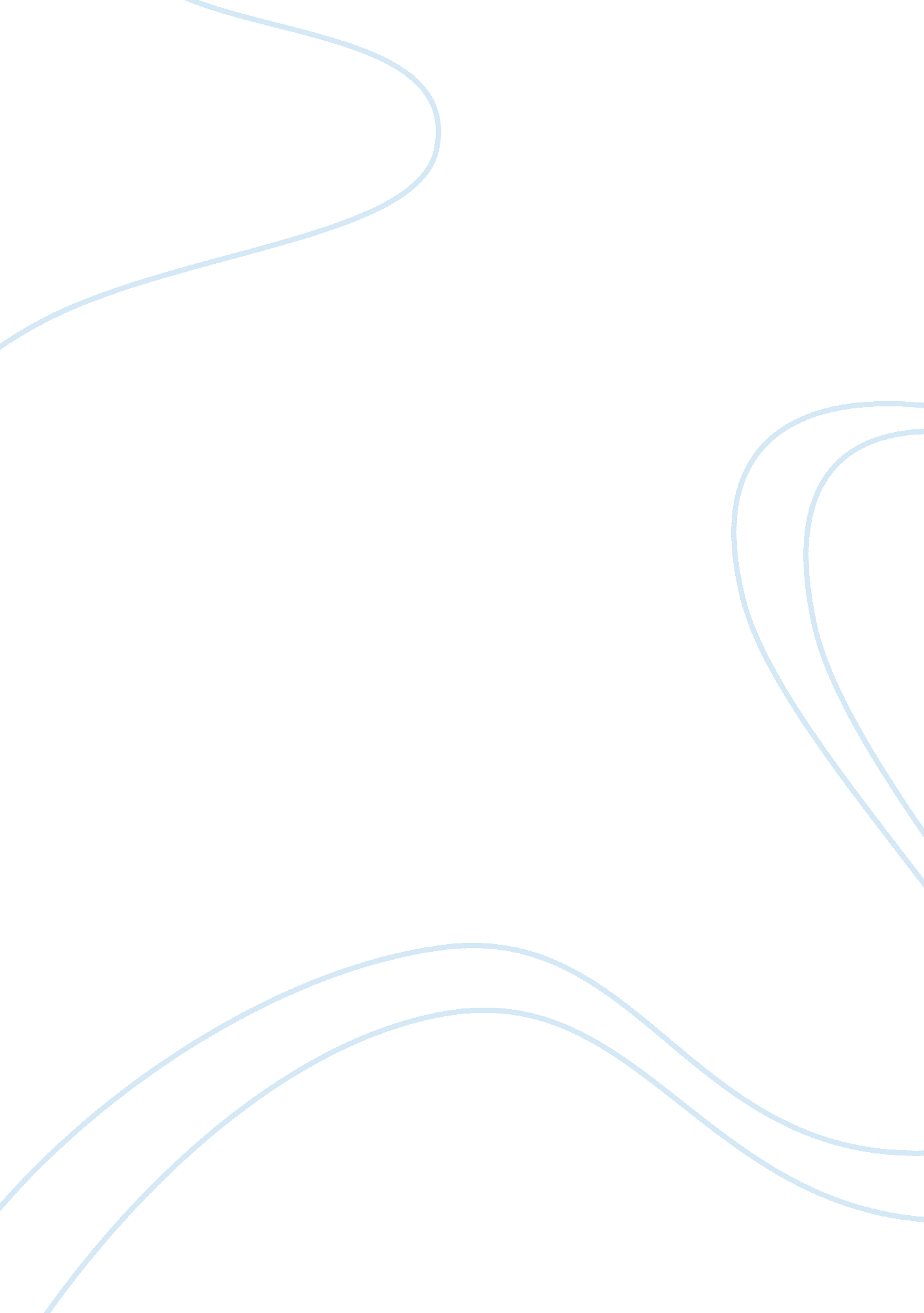 Steps a headstone, ensure that you procureLife, Emotions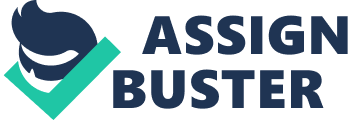 Steps When Planning a FuneralWhen you lose your loved ones, you need to plan the funeral but as much as you need to have plans in place, ensure that your emotions don’t get better of you. When you lose a close family member, you will have to make some essential decisions such as deciding and informing the hospital or the nursing home about what to do with their body. Afterward, you can plan the funeral service, burial or cremation. Planning for a funeral is tricky considering time pressure as well as the fact that one is under emotional duress. Cash is also another factor that serves to complicate funeral plans. Read on and learn where to start from when you lose your loved ones. Individuals planning for a funeral needs to have measures in place as this helps minimize the cost of the funeral and also relieves them from stress. If you lose a close relative if you do not have a religious obligation to offer them a quick burial as in the case of Islam and Judaism, slow down and take some time to plan everything carefully. The first step will be working to obtain the legal pronouncement of the death from a professional doctor at the hospital before contacting a funeral home to pick the body. After that, you can start planning the cremation, funeral or burial by finding someone to officiate and sending obituaries to appropriate publications. If you need to have a plot and a headstone, ensure that you procure one in time and when necessary you can meet the attorney to help transfer the assets of the deceased. You can obtain help from the funeral homes about preparing obituaries and getting death certificate which might be required by the life insurer or the deceased financial institutions. One key decision that you have to make before meeting with a funeral home is whether you will have the deceased cremated or buried. You have many options as you can also go for an elaborate funeral to be held in a house of worship or a funeral home or you can also select to have a brief service by the graveside. Viewing is also a critical decision where you determine if the viewing will be done in public or in private. When making such decisions, check on the cost that you will incur. Working closely with the funeral home will help relieve the emotional duress and make the funeral arrangements smooth. 